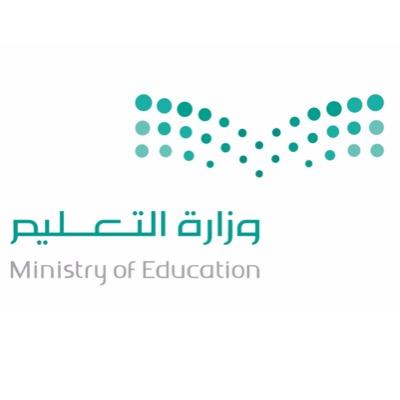 السؤال الأول/ أ. صنفي المصطلحات تبعاً لتعريفاتها في الجدول التالي..ب) ضعي علامة صح امام العبارة الصحيحة وعلامة خطاء امام العبارة الخاطئة 1. عندما يكون الانسان منجزاً فإنة يشعر بالرضا(            )٢.التطور التقني لم يقلل من الايدي العاملة(          )٣. من صفات الفرد المنجز ان يقوم بأعمالة على حسب وقت الفراغ(            )٤.للامن والاستقرار اثر في النمو الاقتصادي(             )٥.من الاثار الاجتماعية للبطالة قلة الجرائم(            )ج/عللي المملكة العربية السعودية من الدول العشرين الأقوى اقتصاداً في العالم-------------------------------------------------------------------------------------------------------------------------------------------------------أكملي خريطة المفاهيم التالية..     السؤال الثاني :أ/                                                                                                 معايير اختيار المهنةب/ اكملي الفرغات بمايناسبها١.من اثار التضخم…………………………………………………… و ………………………………………………………………………………٢.من مجالات الاقتصاد الوطني………………………………………..و ……………………………………………………………………..ج/ قارني بين البطالة الاختيارية  والبطالة الهيكليةالانتاج  4/  3/ العملالبطالة     2/1/ الاقتصاد الوطنيالا تتهيأ فرص العمل للافراد الباحثين عن العملالأنشطة البشرية لافراد المجتمع في حال الانتاجماينجزة النشاط الإنساني من سلع او خدمات منتجة من المواد الخاممجهود ارادي يؤديه الانسان لانتاج سلعة مقابل الحصو ل على اجرالبطالة الاختياريةالبطالة الهيكلية